ПОСТАНОВЛЕНИЕ23 мая 2014 г.                                                  № 6	                                        с. Эсто-АлтайОб упорядочении нумерации объектов с земельным участком по ул. Садовая с. Эсто-Алтай Яшалтинского района Республики КалмыкияВ связи с возникшей необходимостью упорядочения нумерации некоторых объектов недвижимости по ул. Садовая с. Эсто-Алтай Яшалтинского района Республики Калмыкия, администрация Эсто-Алтайского сельского муниципального образования Республики Калмыкия, постановляет:1. Перенумеровать домовладение с земельным участком с кадастровым номером 08:12:140101:266, расположенный по адресу: с. Эсто-Алтай ул. Садовая дом 32 , на с. Эсто-Алтай ул. Садовая дом 32 кв.1.2. Контроль, за исполнением данного постановления, оставляю за собой.ий 14 б попер. й Яшалтинского района Республики Калмыкия, екоторых объектов по пер. 00000000000000000000000000000000Глава администрации Эсто-Алтайского сельского муниципального образования Республики Калмыкия                                                                              Король Ю.И.Администрация Эсто-Алтайского сельского муниципального образованияРеспублики КалмыкияАдминистрация Эсто-Алтайского сельского муниципального образованияРеспублики КалмыкияАдминистрация Эсто-Алтайского сельского муниципального образованияРеспублики Калмыкия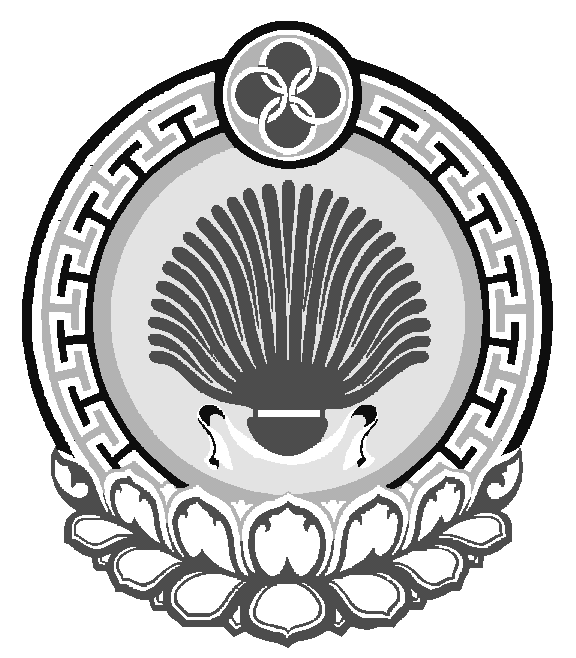 359026,Республика Калмыкия, с. Эсто-Алтай, ул. Карла МарксаИНН 0812900527, т. (84745) 98-2-41, е-mail: esto-altay@yandex.ru 359026,Республика Калмыкия, с. Эсто-Алтай, ул. Карла МарксаИНН 0812900527, т. (84745) 98-2-41, е-mail: esto-altay@yandex.ru 359026,Республика Калмыкия, с. Эсто-Алтай, ул. Карла МарксаИНН 0812900527, т. (84745) 98-2-41, е-mail: esto-altay@yandex.ru 